AGENDA & Minutes 2022 Business Meeting for the Society for Text & DiscourseJuly 21, 2022, 3:15-4:15 PM ETZoom link: https://siena.zoom.us/j/91678379529 PowerPoint: https://bit.ly/2022std-meeting-ppt Call to Order (Joe Magliano)Members present: n = 45Action item: Approval of the 2021 Business Meeting Minutes (Mike Mensink)Motion:	Kate Bohn-GettlerSecond:	Alexia GalatiDiscussion: 	NoneVote:		UnanimousBook drawing # 1: Sarit BarzilaiChanges in Governing Board (Joe Magliano)Welcome new membersSarah Carlson (Governing Board, 2022-2028)Jennifer Wiley (Governing Board, 2022-2028)Scott Hinze (Secretary, 2022-2025)Recognition of departing membersJason Braasch (Governing Board, 2016-2022)Chantel Prat (Governing Board, 2016-2022)Kate Bohn-Gettler (Governing Board, 2020-2022) - stepping down early.A special election will be called immediately after the 2022 conference pending our bylaw changes for Kate’s remaining term (2022-2026). The elected individual will begin service on the GB immediately.Mike Mensink is stepping down as Secretary (2017-2022) Treasurer’s Report (Emily Smith)To review: 2022 ST&D Treasurer’s ReportSecretary’s Report (Mike Mensink)To review:  2022 ST&D Secretary’s ReportAnnouncement of the new website: https://www.societyfortextanddiscourse.org/ Discourse Processes Report (Catherine Bohn-Gettler & Johanna Kaakinen)2021 Impact Factor: 2.446-year Impact Factor: 2.6752,000 downloads so far this year. 	Submit to, read, and cite Discourse Processes to support the journalNew DP blog on website: www.societyfortextanddiscourse.org/discourse-processes Open access available for special issue through AugustST&D members are encouraged to submit ideas for special issues and/or forums (themed issues)Agenda for next year:Increasing access/visibility with Open access and green accessBlog posts coming, with commenting and option for writing new postsEngagement via social mediaEncouraging level 2 open science practicesEncouraging replication studies and registered reports. Equity mission:Gold open access for equity award papers. Spotlight on equity label for relevant papers (including commentaries)2022 Meeting ReportTotal submissions = 107 3 keynotes2 symposia2 roundtablesJoe Magliano expressed the Registrations = 174 (updated July 21, 2022)Regular members = 79Student members = 47Nonmembers = 12Student nonmembers = 25Special guests = 112022 Special DP Conference Issue editors:  Daphne Greenberg (Lead)Jason BraaschLiz TigheThanks to student volunteers (Ness, Dahl, Martinez, Clark, Troemmel) Future Meetings2023 - Oslo, Norway (June 28-30, 2023)Ivar Braten & Helge Stromso (Chairs)2024 - Chicago, USA (July)Anne Britt, Jenny Wiley, & Mike Wolfe (Chairs)2025 - North America locationSeattle? Pittsburgh?Minneapolis?2026 - Europe or other non-NA locationItaly?Netherlands?Germany?Committee Reports (as available)Representation, Inclusion, and OutreachDiversity statementDEI Travel AwardBylaw Discussion & Vote (Mike Wolfe)2021-2022 Bylaw Committee: Mike Wolfe (Chair), Kate Bohn-Gettler, Kate Cain, Scott Hinze, Joe Magliano, Mike Mensink, Gale Sinatra, & Emily SmithTo review: 2022 Proposed Bylaw ChangesCurrent ST&D Bylaws In effect until end of 2022 business meetingMaster bylaw change documentNotes from our work in 2022 for future committeesProposed bylaw changes were unanimously approved for a final membership vote by the Governing Board on July 12, 2022.Rationale of changes:Legal requirements from the Societies Consortium on Sexual Harassment in STEMM, as well as IRS requirements to become a 501c3 organization.Unclear and outdated processes and gendered language.Necessary to enact inclusive policies and procedures.Summary of changes:Article I: Name and ObjectDrop ‘Incorporated’ from our name.Add non-profit organizational definition as recommended by our legal advisors.Article II: MembershipUpdate procedures and removal of gendered language.Authorize the establishment and communication of official policies.Enable enforcement of policies by the Governing Board.Article V: ElectionsUpdate procedures to reflect current practices (i.e., online/email)Specify the duties of the Secretary to conduct the election.Empower the Chair and Governing Board to call a timely election in the event of resignation/death/recall of a GB member.Notes about Robert’s Rules & Discussions:We cannot discuss the bylaw changes until a motion is on the table.Please use the ‘raise hand’ zoom feature during discussion.Friendly amendments would require another vote by the Governing BoardAction item: Motion to approve changes to the ST&D Bylaws for Article I: Name and Object, Article II: Membership, and Article V: Elections.Motion:		Kate Bohn-GettlerSecond:		Katie McCarthyDiscussion:		Question from Susan Goldman regarding emeritus members voting. Mike Mensink noted that all “levels” of membership fall under one type of membership (we only have members and student members). Susan suggests additional specification regarding levels and voting status, including student voting. Clarification was provided that all members can vote, including students. SG: these are ambiguities that could be clarified by committeeDanielle McNamara: recommended labelling different costs rather than levels for clarity. Vote:Voting link: https://forms.gle/6YXgmcwHwazuvCMa6By participating in this vote, you are affirming that you are currently an active member or student member of the Society for Text and Discourse. 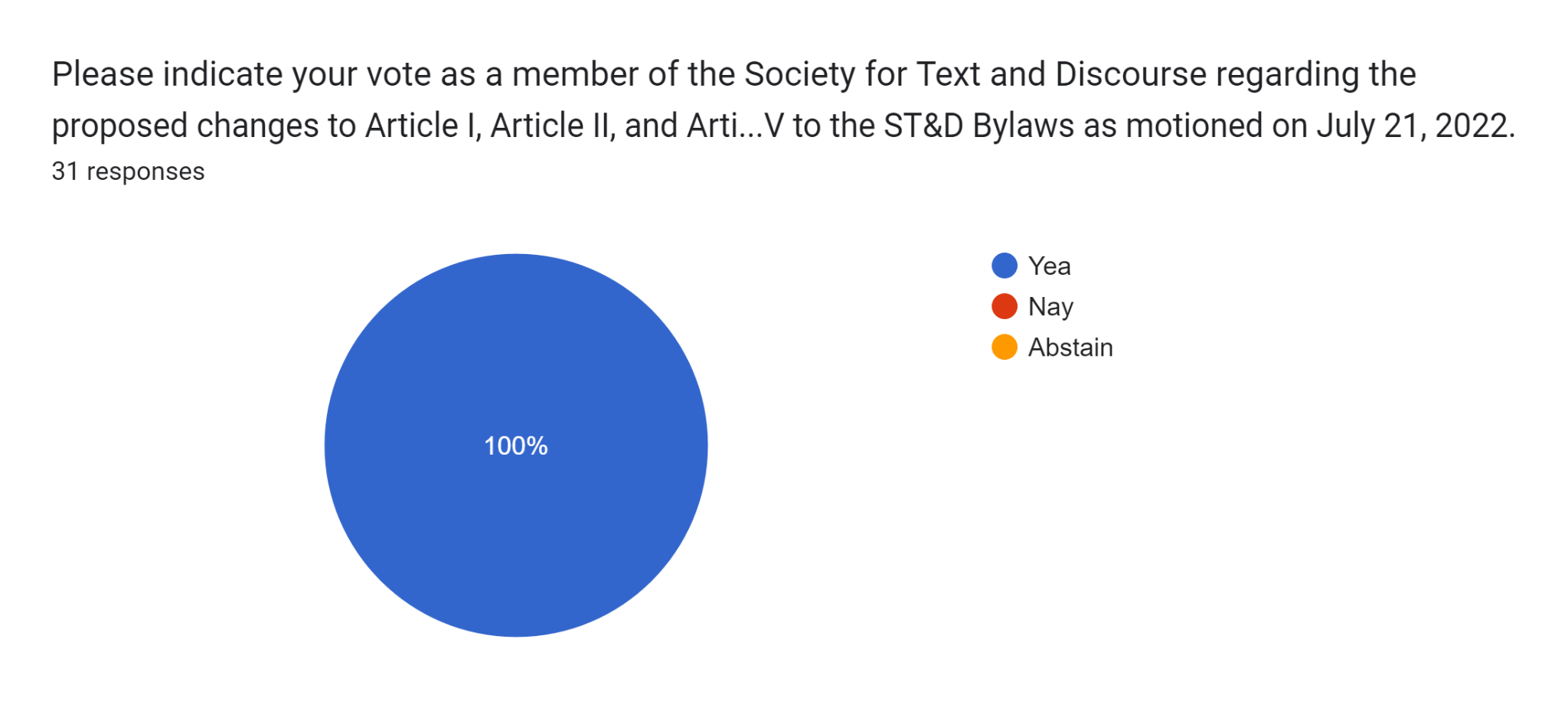 Yay: 31, Nay: 0, Abstain: 0Review 2022-2023 ST&D Committees & Special Election (Joe Magliano)Committee assignments for review2022-2023 ST&D CommitteesSpecial Governing Board electionWith the passing of the bylaw changes, we will call a special election for a replacement Governing Board member to serve a 2022-2026 term.The replacement Governing Board member shall begin their term immediately following the conclusion of the election.Details will be emailed to the membership soon.We welcome self-nominations for the special election! Open floor for concerns or discussion from the membership (Joe Magliano)No concerns or discussionAdjournment